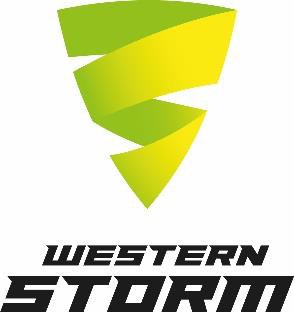 Applicant Consent Form: Obtaining ReferencesI, ____________________________ (applicant’s name), give my consent to Western Storm Ltd to obtain references from the referees detailed in the submitted application form. I acknowledge receipt of the proforma reference request form which will be sent to referees to complete. I understand Western Storm Ltd will ensure obtained references will be processed in line with the current Data Protection Act. You may refer to the employee privacy notice for more information on the data we hold, the reasons we hold it and the lawful basis which applies. Please ask for the privacy notice.Applicant name:Signature:Date: